Министерство сельского хозяйства Российской ФедерацииДепартамент научно-технологической политики и образованияфедеральное государственное бюджетное образовательное учреждениевысшего образования«Ярославская государственная сельскохозяйственная академия»Проектирование технологий и технических средств производства и переработки продукции животноводства.Учебно-методическое пособие по выполнению курсовой работы для обучающихся по направлению подготовки 35.03.06 Агроинженерия (профиль «Машины и оборудование в агробизнесе»)Ярославль 2019УДК 636.08Проектирование технологий и технических средств производства и переработки продукции животноводства. Учебно-методическое пособие по выполнению курсовой работы для обучающихся по направлению подготовки 35.03.06 Агроинженерия (профиль «Машины и оборудование в агробизнесе»/ Е.В. Шешунова,  М.Л. Борисова – ФГБОУ ВО Ярославская ГСХА, - Ярославль, 2019.Учебно-методическое пособие разработано на основании Федерального государственного образовательного стандарта высшего образования и требований к обязательному минимуму содержания к уровню подготовки бакалавра по направлению 35.03.06 «Агроинженерия».В пособии представлены единые требования по выполнению курсовой работы.Предназначены для студентов инженерного факультета ФГБОУ ВО Ярославская ГСХА.Рецензенты: Доцент Ярославского филиала ФГБОУ ВО Петербургского государственного  университета путей сообщения, к.т.н., доцент Несиоловский О.Г.Заведующий кафедрой «Электрификация» ФГБОУ ВО Ярославская ГСХА, д.т.н., доцент Орлов П.С.© ФГБОУ ВО «Ярославская государственная сельскохозяйственная академия», 2020                         © Шешунова Е.В., Борисова М.Л. 2020Введение Расчет площадей и объемно-планировочные решения животноводческого зданияОбъемно-планировочные решения животноводческого зданияРасчет расхода энергоносителей и водыТеплоснабжение животноводческих ферм и комплексовРасчет потребности расхода водыКонструкторская разработка машины (узла, агрегата, аппарата), входящих в состав разрабатываемой ПТЛСписок литературыПриложения ВВЕДЕНИЕВ соответствии с учебным планом и программой обучения по направлению подготовки 35.03.06 Агроинженерия с присвоением квалификации «бакалавр», курсовой проект по дисциплине «Проектирование технологий и технических средств производства и переработки продукции животноводства» выполняется на 4 курсе.Основная цель в подготовке инженера в рамках данной дисциплины - дать теоретические и практические знания по основам проектирования животноводческих предприятий.Изучение данной дисциплины тесно связано с изучением дисциплины учебного плана: механизация животноводства.Расчет площадей и объемно-планировочные решения животноводческого зданияОсновой для проектирования зданий и сооружений животноводческого предприятия является потребность в производственных  площадях для размещения животных, машин и оборудования.В курсовом проекте площадь производственных помещений, в зависимости от их назначения, может быть рассчитана исходя из суммарной площади оборудования, которое следует разместить на данных площадях (кормоприготовительные, молочные блоки); по удельной норме площади на одно животное (стойлоделание); принято условно, беря за основу площадь аналогичного помещения в типовом проекте с поголовьем, близким к поголовью в данном курсовом проекте.Тип производственных помещений и потребность в них зависит от вида, структуры и численности поголовья животных или птиц, принятой системы содержанияПлан расчета производственных площадей животноводческого предприятия приведен в таблице 1.Таблица 1 - План расчета производственных площадей животноводческого предприятияОбъемно-планировочные решения животноводческого зданияОсновные требования, предъявляемые к животноводческим зданиям:- создание наиболее благоприятных условий для содержания животных и работы обслуживающего персонала;- габариты зданий должны соответствовать требованиям технологического процесса;- планировочные решения должны приниматься с учетом технологии содержания животных и системы механизации производственных процессов, рациональной организации работы и технологического потока.Проектирование стойлового помещения начинают с технологической обработки вариантов поперечного разреза путем последовательного формирования линейной компоновки взаимосвязанных технологических элементов стойла, кормушек, кормовых проходов и проездов, навозных проходов и т.д.Вначале размеры всех размещенных в поперечном разрезе технологических элементов принимают равными минимальным из установленных нормами технологического проектирования. Затем размеры суммируют и определяют минимальную ширину здания при принятом расположении технологических элементов.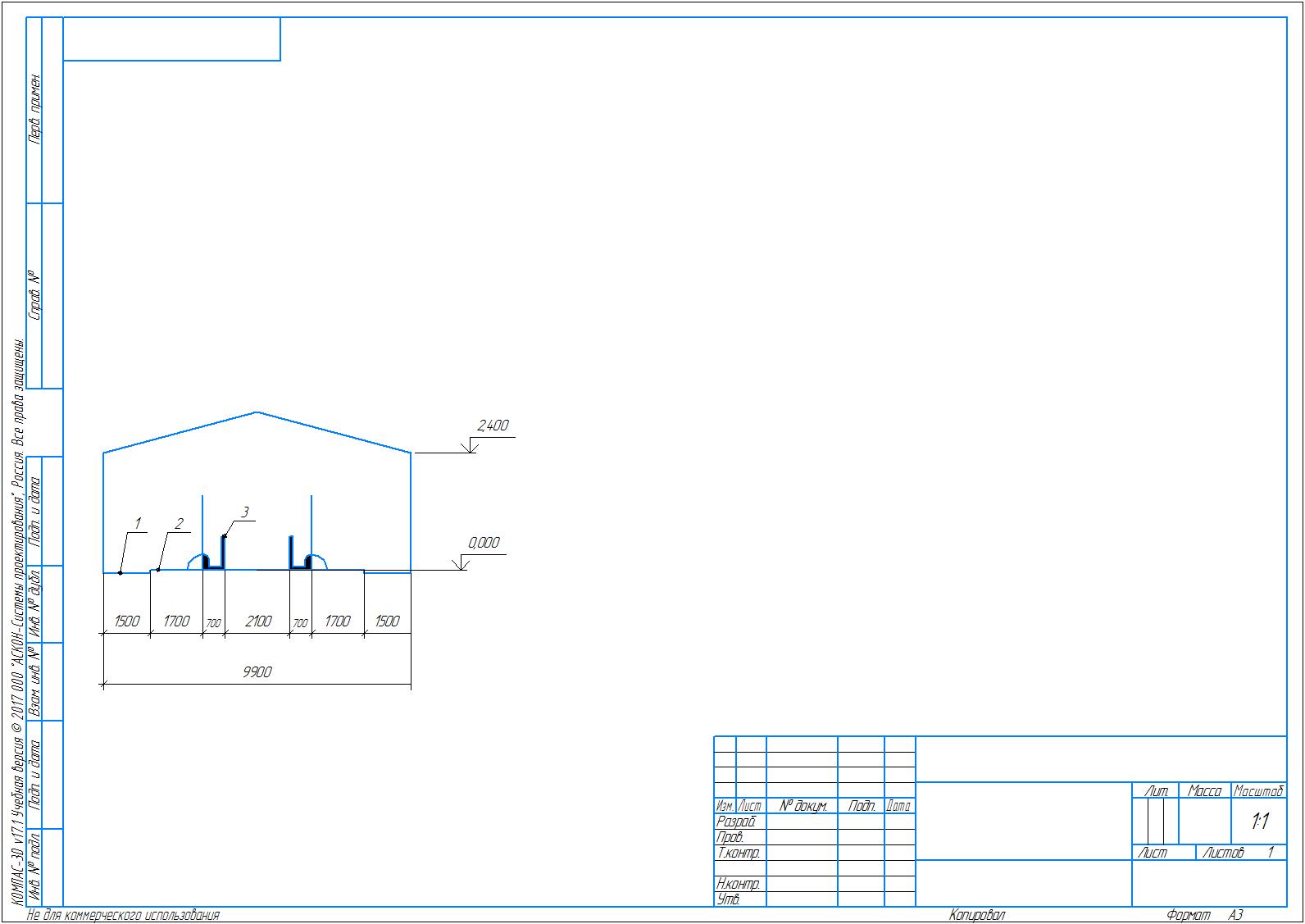 1 – навозный проход; 2 – стойло; 3 – кормушка.Рисунок 1 -  Технологическая разработка поперечного разреза стойлового помещенияСхема подбора унифицированного поперечника здания для кормов с привязным содержанием скота и мобильной раздачей кормов.По полученному результату подбирают наиболее подходящий поперечник из унифицированных габаритных схем сельскохозяйственных зданий, приведенных в таблице 2.Таблица 2 - Основные габаритные схемы поперечников  сельскохозяйственных зданийПринятая схема технологического разреза здания не соответствующая размерам пролетов, предусмотренных унифицированными габаритными схемами. Поэтому размеры отдельных технологических элементов изменяют таким образом, чтобы полученный вариант можно было бы вписать в унифицированную габаритную схему. Размеры технологических элементов обычно изменяют в сторону увеличения.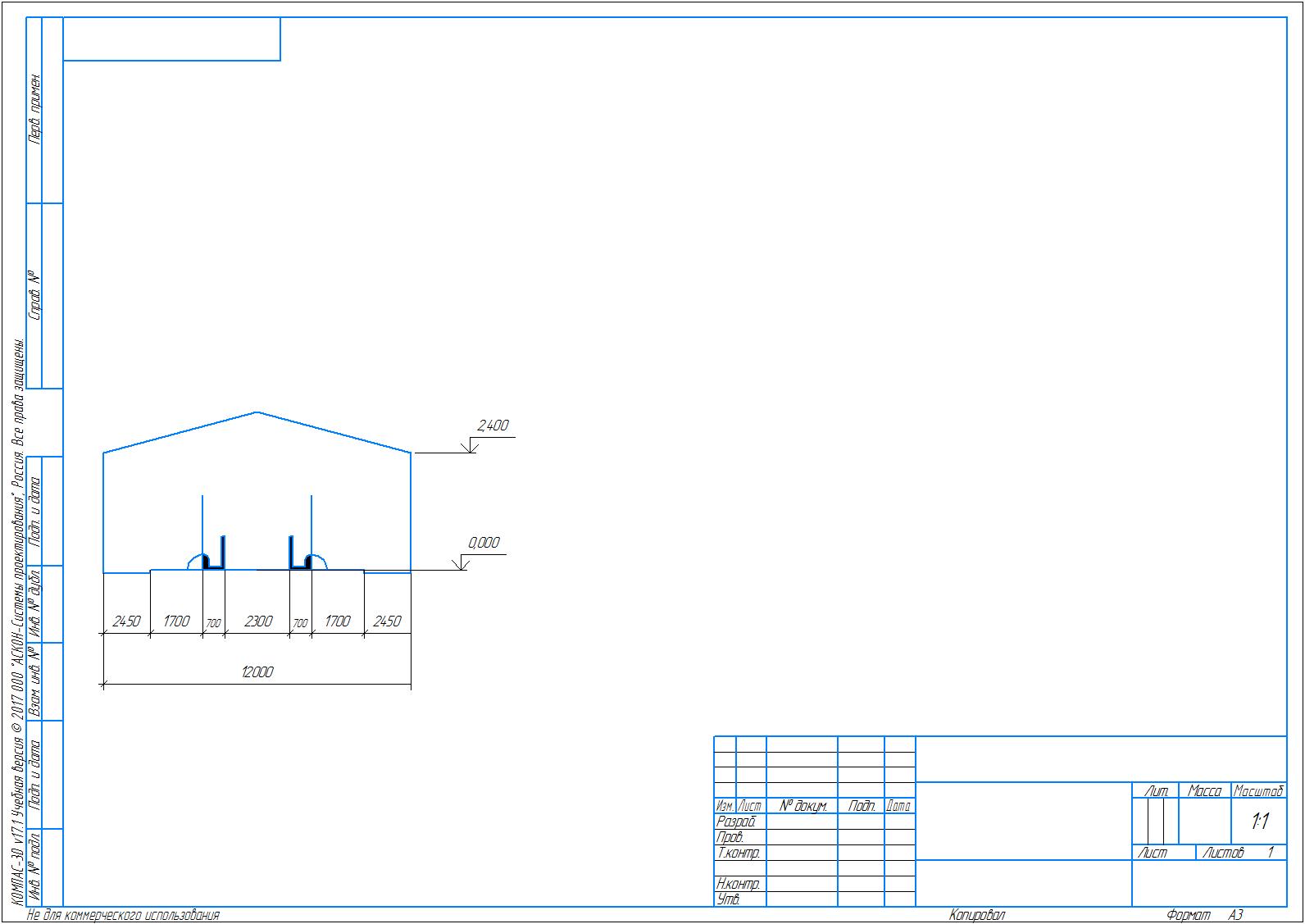 Рисунок 2 - Технологическая схема разреза здания с учетом унифицированной габаритной схемы сельскохозяйственного предприятияПоперечный технологический разрез здания для содержания скота служит основой для разработки плана этого здания.Для каркасного здания, где основную нагрузку несут опоры колонны (размеры 400х400 мм) принимают шаг колонн (осей), равный 6 м, после чего рассчитывают число строительных квадратов, необходимых для размещения расчетного числа животных.Nстр.кв.= , шт.                                                         (1)Разработка плана стойлового помещения выполняется в следующей последовательности.Строится сетка колонн, состоящая из количества квадратов, (см рисунок).Размещаются технологические элементы (стойла, кормушки и т.д.) по длине здания с учетом минимальных размеров необходимых производственных и эвакуационных поперечных проходов и проездов. Показывают стены, окна, двери, ворота (см. рисунок).При необходимости с торцевых сторон дополняют тамбура и блокируют помещения для хранения подстилки, кормоприготовительные, подсобные помещения и т.д.Маркируются разбивочные оси, проставляются недостающие размеры окон, дверей, ворот и наносят их обозначения (в соответствии с правилами их маркировки).Продольные оси обозначаются заглавными буквами русского алфавита, поперечные – арабскими цифрами. Обязательные размеры, которые должны быть проставлены на плане, показаны на рисунках.Если расположение оконных и дверных проемов по оси А соответствует расположению по оси В, то размеры проставляются только по оси А.Если расположение окон и дверей по осям А и В различно, то выносимая линия с мелкими размерами ставится с обеих сторон.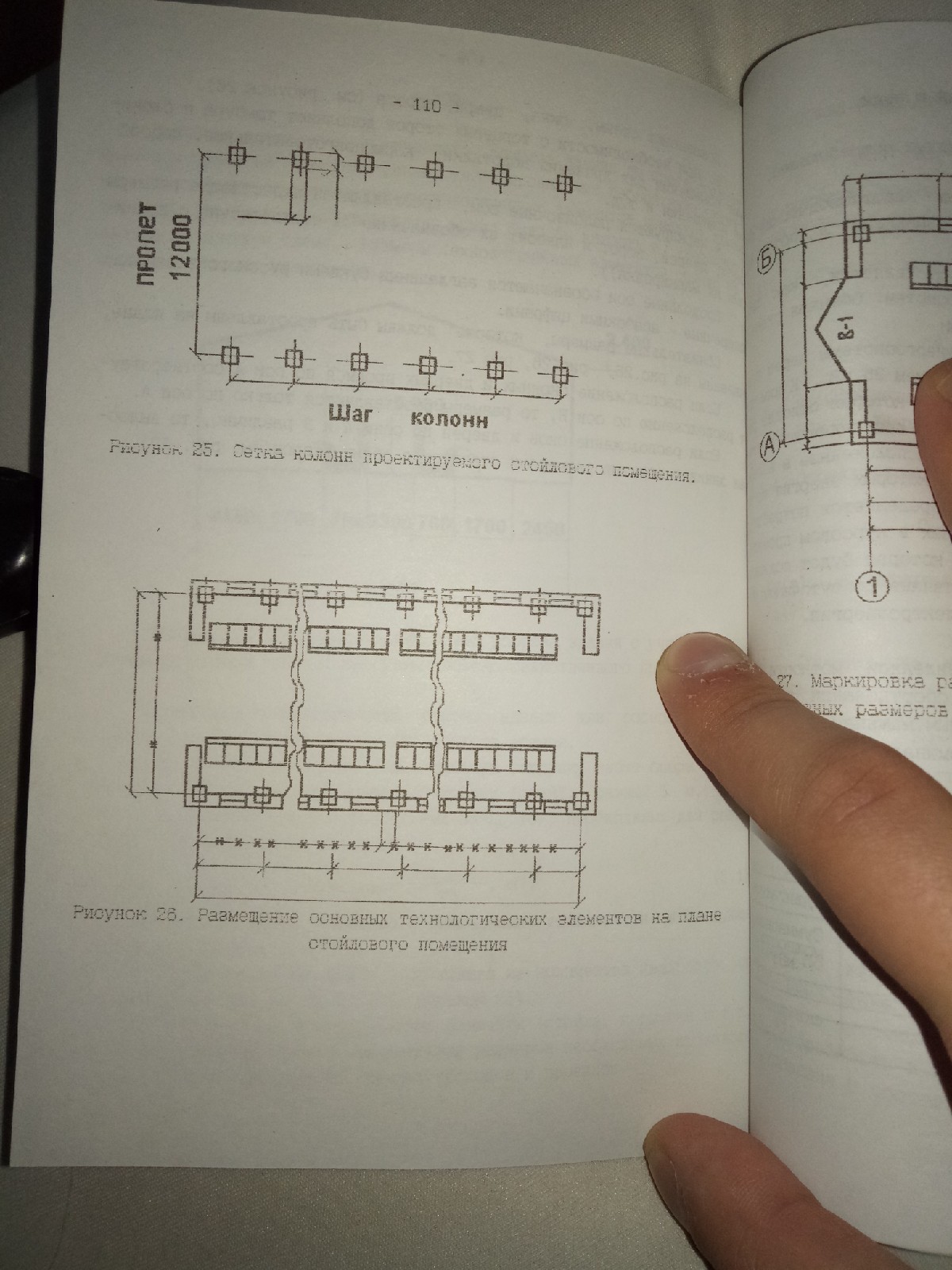 Рисунок 3 - Сетка колонн проектируемого стойлового помещенияРисунок 4 - Размещение основных технологических элементов на плане стойлового помещения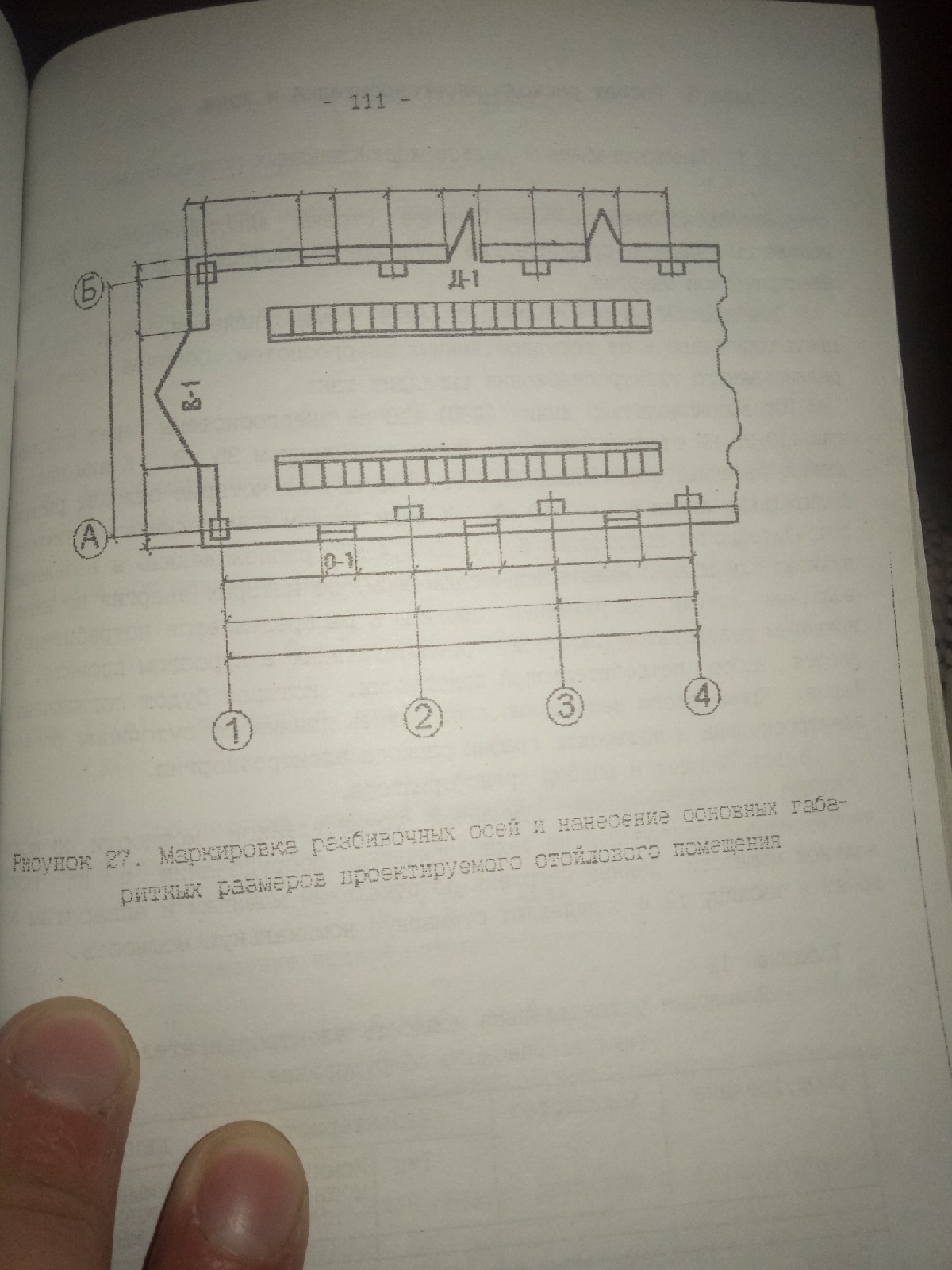 Рисунок 5 - Маркировка разбивочных осей и нанесение основных габаритных размеров проектируемого стойлового помещенияРасчет расхода энергоносителей и водыЭлектроснабжение сельскохозяйственных потребителейВ сельскохозяйственном секторе страны животноводческие фермы и комплексы являются сравнительно крупными приемниками и потребителями электрической энергии. Электроснабжение с/х потребителей осуществляется, как правило, централизованно – от государственных энергосистем. Обычная схема централизованного электроснабжения выглядит так:От высоковольтной линии (ЛЭП) 110 кВ энергосистемы через подстанции 110/35 кВ отходят питающие линии напряжением 35 кВ. К ним присоединяют районные подстанции 35/6…10 кВ, от которых отходят распределительные линии 6…10 кВ. К этим линиям присоединяют понижающие потребительские подстанции 6…10/0,4 кВ, расположенные в населенных пунктах или вблизи животноводческих ферм, от которых энергия по низковольтным линиям напряжением 380/220 В распределяется потребителям конечным результатом расчетов, представленных в курсовом проекте, является выбор потребительской подстанции, которая будет подключена к ферме. Кроме этого необходимо представить данные по суточному расходу электроэнергии и построить график расхода электроэнергии.Расчет и подбор трансформатораОпределение суммарной установленной мощности по количеству электродвигателей на технологическом оборудовании и их номинальной мощности. Данные нагрузки по отдельным машинам и аппаратам вносят в таблицу и определяют суммарную номинальную мощность .Таблица 3 - Суммарная установленная мощность электродвигателей технологического оборудованияОбщая мощность по ферме составит:Рпот=, кВт                                                          (2)Если условно принять, что мощность технологического привода составляет  15% от общей мощности по ферме.Расчетную активную мощность потребления определяют по формуле:Fp=Pп∙Kc, кВт                                                               (3)где Кс- коэффициент спроса, показывающий неритмичность потребления электроэнергии (Кс≈0,5).Определение расчетной реактивной мощности.Q=Pp∙tg(φ), кВар                                                           (4)где tg(φ) – коэффициент мощностиtg(φ) = 0,85Определение кажущей мощности на шинах вторичного напряжения трансформатора:S2=  , кВ∙А                                                   (5)Определение полной кажущей мощностиS1=S2∙1,5 , кВ∙А                                                          (6)где 1,5 – коэффициент, учитывающий потери мощности в трансформаторе.По значению полной кажущей мощности подбирают трансформаторы (см. приложение).Определение суточной потребности в электроэнергии. Общая потребность в эл. энергии определяется  на основе графика работы оборудования с составлением следующей формы.Таблица 4 - Суточная потребность в электроэнергииТеплоснабжение животноводческих ферм и комплексовОсновное потребление теплоты в животноводстве идет горячее водоснабжение, получение пара на технологические нужды и для проведения санитарно-гигиенических мероприятий. Большое количество горячей воды расходуется для приготовления кормов, поения животных в холодное время года, обмывание вымени коров перед доением, промывки молокопроводов, фляг, посуды, молочных резервуаров, пастеризации молока. Пар используют для запаривания кормов в кормозапарниках и в варочных котлах, при стерилизации молочной посуды, в оборудовании для тепловой обработки продукции. Для отопления производственных помещений крупных ферм и комплексов (группы зданий) используют центральные системы отопления, включающие котельную, теплотрассы и нагревательные приборы.Для отопления отдельных помещений мелких ферм используют децентрализованное теплоснабжение: местную систему отопления, состоящую из генератора теплоты, располагаемого в самом отапливаемом помещении. Применяют следующие теплогенерирующие установки: котлы-парообразователи, работающие на твердом, жидком и газообразном топливе, с системой водяного или парового отопления; огневые теплогенераторы или топочные агрегаты; электрокалориферные установки; тепловентиляторы; отопительно-вентиляционные агрегаты; электроводонагреватели; электропарогенераторы и т.д.Максимальный расход тепла (Вт) на отопление помещений животноводческих ферм ориентировочно определяют по формуле:Qот=qот∙Vн∙(tв-tн)∙а, Вт                                                    (7)где  qот – удельная тепловая характеристика здания, Вт/(м3∙) (см. приложение);Vн – объем отапливаемого помещения по наружному диаметру, м3;tв – средняя расчетная температура воздуха внутри помещения,  (см. приложение);tн – расчетная зимняя температура наружного воздуха принята по городу Москва -25;а – поправочный коэффициент, учитывающий влияние на удельную тепловую характеристику местных климатических условий:Максимальный расход тепла на подогрев воздуха вторичной системе вентиляцииQот=qв∙Vн∙(tв-tнв)∙а, Вт                                                   (8)где qот – удельная вентиляционная характеристика здания, Вт/(м3∙) (см. приложение).Максимальный расход тепла на горячее водоснабжение для санитарно-гигиенических нужд:Qгв=,                                             (9)где  – коэффициент неравномерности потребления горячей воды в течение суток, ;Cв – массовая теплоемкость воды, Cв=4,19 кДж/(кг∙);tг – расчетная температура горячей воды, tг=60;tх – расчетная температура холодной воды: для летнего периода tх = 15 ; для зимнего периода tх = 5 ;Mi – число животных данной группы, согласно структуре стада;qi – среднесуточный расход горячей воды на одно животное, кг:для КРС qi = 15 кгдля телят и молодняка qi = 2 кгдля свиноматок qi = 30 кг.Расход тепла на обработку кормов определяют по укрупнённым кормам:Qnk =  , кВт                                                  (10)где   – коэффициент неравномерности потребления тепла на технологические нужды в течение суток, =4;mk – количество кормов данного вида, подлежащих тепловой обработке, согласно принятой технологической схемы обработки кормов, кг/сутки;dk – удельный расход теплоносителя (пара, воды) на обрабатываемый корм, кг/кг (см. приложение).Расход тепла на пастеризацию молока:      Qт = 0,278∙Gм∙См∙(tмк – tмн), Вт                                             (11)где Gм – масса молока, подлежащего пастеризации, кг/час;См – теплоемкость молока, равная  3,94 кДж/кг∙.tмк – конечная температура молока после пастеризации, , tмк =85tмн  – начальная температура молока, равная 35 .Расход тепла на пропаривание фляг:Qф = 0,278∙dф∙n∙in , Вт                                                    (12)где dф – расход пара на пропаривание одной фляги, 0,2 кг/фл;
n – количество фляг, шт;in – энтальпия пара, кДж/кг (при избыточном  давлении 39,2 кПа in=2690 кДж/кг).Общий расход тепла на ферме:Qо=Qот+Qв+Qгв+Qnk+Qт+Qф , Вт                                          (13)Исходя из общего расхода тепла на ферме проводится выбор котла-парообразователя.Расчет потребности расхода водыНа фермах и животноводческих комплексах вода питьевого качества расходуется на поение животных и птицы, приготовление кормов, мытьё животных и полов, уборку помещений, мойку и охлаждение оборудования.Выбор источника водоснабженияДля водоснабжения ферм следует отдавать предпочтение подземным источникам, на которых наиболее надежны межпластовые.Если нет подземных вод на доступной глубине или они не пригодны для водоснабжения по степени минерализации, прибегают к использованию поверхностных вод с соблюдением санитарно-технических требований.Для забора подземных вод, залегающих на глубине до 30 м, рекомендуется строить шахтные колодцы, а при глубине более 30 м – буровые скважины. Выбор системы водоснабженияСистема водоснабжения должна быть принята такой, чтобы максимально использовать местные природные условия, обеспечивающие сокращение числа сооружений, а главное, затрат средств на строительство и эксплуатацию.Самотечная система применяется в тех случаях, когда источник воды расположен выше потребителей. Наличие рекомендуемого резервуара между водонапорными сооружениями и потребителями необходимо в тех случаях, когда его водопроизводительность не обеспечивает максимального часового потребления воды. Достоинством такой системы является то, что в ней отсутствует водоподъемник, а недостатком – ограниченность применения.Напорная система водоснабжения применяется во всех остальных случаях. В такой системе между водозаборным  сооружением и водопотребителями обязательно наличие водоподъемника и напорно-регулирующего устройства.В зависимости от качества воды в водоисточнике и требований потребителей к ее качеству в системе водоснабжения следует предусмотреть:  водоисточник, водозаборное сооружение, насосную станцию первого или второго подъема, очистные сооружения, напорно-регулирующее устройство, наружный и внутренний водопровод и т.д.Определение потребности в водеКоличество воды (питьевой, технической), которое должна подавать проектируемая водопроводная сеть, определяется  по расчетным нормам ее потребления потребителями каждого вида и их числу, с учетом перспективного плана увеличения потребления воды.Новый водопровод рассчитывают на срок  службы 15-20 лет без коренного переустройства.Максимальный суточный расход Qсут.мах , находят по формуле:Qсут.мах = q1∙n1∙α1сут+ q2∙n2∙α2сут+…+ qn∙nn∙αnсут , м3/сут                 (14)где :q1,2…n – суточная норма потребления воды одним потребителем, м3/сут (см. приложение);n1,2…n – число потребителей, имеющих одинаковую норму потребления воды в сутки, с учетом перспективы;α1,2…n – коэффициент суточной неравномерности водопотребления (α +1,3,0).Расчет провести по следующим группам потребителейМаксимальный суточный расход на обслуживание животных, используя нормы расхода на одну голову (приложение).Максимальный суточный расход воды для производственных процессов (приложение).Максимальный суточный расход воды на жилищно-коммунальные нужды (приложение).Результаты расчетов сводятся в таблицу 5.Таблица 5 - Максимальный суточный расход холодной водыМаксимальный суточный расход горячей воды принимают условно 20% от максимального суточного расхода холодной воды.Холодоснабжение животноводческих ферм и комплексовРасход холода на животноводческих фермах и комплексах необходим для охлаждения молока с 40° до 4-10°С, с целью сохранения его первоначальных физико-химических свойств.Охлаждение осуществляется различными методами с помощью простейших охладительных устройств и теплообменных аппаратов различных типов, расчет и выбор которых произведен в разделе курсового проекта.Для обеспечения холодом , прифермерских молокоприемных  отделений применяют естественные источники (холодную воду, снег, лед) и искусственный холод, получаемых с помощью холодильных машин.Выбор источника холодаЕстественные источникиХолодная вода является одним из наиболее распространенных хладоносителей. Источниками холодной воды служат: колодцы, родники, артезианские скважины и водопровод. Температура водопроводной и колодезной воды зависит от времени года и обычно превышает 10. Более низкую температуру имеет вода из артезианских скважин (7-9) и из родников (6-8Лед используют в качестве охлаждающего средства, добавляя его в холодную воду, в которую погружают фляги с молоком.При помощи льда можно снизить температуру холодной воды до почти 8 и следовательно, охладить молоко до 10Лед заготавливают зимой, выкалывая его из водоёмов или намораживая в бунтах колодезную или водопроводную воду.Искусственный холод.Для получения искусственного холода применяются холодильные машины, которые имеют преимущества по сравнению с естественными источниками холода:- резко сокращаются затраты труда;- значительно снижается расход воды- не требуется канализация для сбора большого количества отработанной воды;- молоко охлаждается до более низких температур и может храниться при этой температуре 1-1,5 суток.Для молочных ферм промышленность выпускает поточные водоохлаждающие холодильные машины с воздушным охлаждением конденсатора (УВ-10-1 и МВТ-20) и с водяным охлаждением (МКТ-20, АВ-30), которые применяют для охлаждения хладоносителя (воды) для проточных пластинчатых охладителей или емкостных резервуаров-охладителей РПО-1,6 и РПО-2,5.Техническая характеристика установок представлена в приложении.Расчет расхода теплоносителя (при выборе естественного источника холода).Расчет расхода холодной воды (водопроводной, колодезной, артезианской и так далее)Мхв = , кг                                                  (15)где Мум – масса цельного молока, подлежащего охлаждению в течении суток, кг;Сун – теплоемкость цельного молока, 3,8 кДж/кг;Схв – теплоемкость холодной воды, 4,2 кДж/кг;tн ум , tк ум – соответственно температура начальная и конечная охлаждаемого молока, , t=35 , t=4-10;tн хв , tк хв – соответственно температура начальная и конечная охлаждающей воды.Расчет расхода льда, необходимого для охлаждения молока и поддержания его температуры.Определение количества холода в необходимое для охлаждения молокаGохл= Мс∙С∙(tн-tк)+g, Дж                                                   (16)где Мс – суточное поступление молока, кг;g – расход холода на потери в окружающую среду, Дж; ориентировочно принимают g= [Мс∙С∙(tн-tк)].Расход льда определяют по расходу холода при условии, что при плавлении 1 кг льда требуется 334 кДж/кг. Тогда с учетом потерь холода в окружающую среду (около 1 %) расход льда:Мл= , кг.                                                        (17)Масса льда, которую необходимо заготовить в хозяйстве для охлаждения молока с мая по сентябрьМлг=Млс∙Дхр , кг                                                           (18)где Дхр – число дней хранения льда, дни.Определение потребной холодопроизводительности холодильной машины.Количество тепла, необходимого для отвода от охлаждаемого молока. Qм= Мс ∙(iн – iк)∙ , кДж                                         (19)где Мс – суточное поступление молока кг/сут;iн , iк – соответственно удельные энтальпии продукта в начале и конце обработки, кДж/кг;z – время холодильной обработки, час.Потери холода в системе составят:Qкаст = (0,1-0,12) ∙ Qм , к.д.                                                (20)Требуемая хладопроизводительность холодильной установки определяется по формуле:Gкм= , Втгде  – время работы компрессора, час (принять из графика загрузки оборудования).Выбор холодильной машиныВыбор холодильной машины проводят по величине требуемой хладопроизводительности холодильной установки Gкм и технических характеристик холодильных машин (см. приложение).Определение расхода холода при выборе для охлаждения молока резервуаров-охладителей со встроенной холодильной машинойPх= Gро ∙  , ккал                                                   (21)где Gро – холодопроизводительность холодильной машины, входящей в состав резервуара-охладителя, ккал/ч – время работы резервуара-охладителя согласно графика загрузки оборудования, ч.6  Конструкторская разработка машины (узла, агрегата, аппарата), входящих в состав разрабатываемой ПТЛЦелью конструктивной разработки может быть: совершенствование или разработка приспособлений и инструмента; модернизация отдельных узлов или машины; разработка новых механизмов, стендов, машин и т.д.Объект для разработки задается преподавателем  и объем разработки может быть представлен подробным расчетом и конструированием одного из узлов машины или выполнением ряда проверочных расчетов узлов уже существующей машины.6.1  Состав конструкторской разработкиОписание устройства, назначения и принципа действия машины, которая является объектом для конструкторской разработки или принятой за аналог разрабатываемой машины, перечень всех ее составных частей, подробное устройство составных частей и их работы.Расчеты конструкции машин и оборудования: энергетические, кинематические, механические и тепловые расчеты, подтверждающие работоспособность конструкции.К энергетическим расчетам относится: определение мощности, потребной для привода машины; определение мощности, электродвигателя; выбор конкретного двигателя.Кинематический расчет сводится к составлению кинематической схемы и расчету общего передаточного числа.Конечным итогом механических расчетов является обеспечение основных критериев работоспособности машины. С этой целью проводятся следующие расчеты:-на прочность,-на жесткость,-на износоустойчивость,- на виброустойчивость,-определение допускаемых напряжений,-определение коэффициента запаса прочности,-определение расчетных нагрузок.Тепловой расчет проводится для обеспечения нормального теплового режима работы деталей машины. В большинстве случаев он выполняется с целью определения нагрева (или охлаждения) деталей и изыскивания способов для ограничения ее величины определенными допустимыми пределами. Расчет проводится на основе уравнения теплового баланса.Примером теплового расчета может служить расчет по определению поверхности теплообмен.Технические характеристики машины и разрабатываемого узла представляются в виде таблицы основных характеристик и результатов выполненных расчетов.Примерное содержание конструкторских разработок машин для различных технологических процессов ПТЛ, разрабатываемых на ферме (комплексе).В современных экономических условиях получили распространение небольшие фермерские хозяйства с содержанием животных от 10 до 50 голов.Учитывая то, что имеющееся в сельскохозяйственных предприятиях оборудование для механизации различных технологических процессов ориентировано для ферм с большим поголовьем, встает необходимость разработки машин малой производительности для условий конкретного хозяйства.В большей степени это касается оборудования для подготовки и смешивания различных видов кормов перед скармливанием животным и оборудования для удаления навоза. В данном подразделе представлена примерная методика выполнения конструкторских разработок машин для мойки корнеклубнеплодов, смешивания кормов непрерывным способом, уборки навоза механическим способом.Обоснование производительности оборудования для мойки корнеклубнеплодовТребуемая производительность определяется по формуле:Qтр=, кг/ч                                                               (22)где m – масса корнеклубнеплодов, которые необходимо помыть, кг;tэфф- время эффективной работы оборудования (в среднем оно составляет 1…2 час).Устройство, назначение и принцип действия мойки корнеклубнеплодов, принятой за аналог разрабатываемой машины.На основании проведенного обзора существующего оборудования для мойки за аналог принимается дисковая корнеклубнемойка (рисунок 6). Она представляет собой вертикальную цилиндрическую ванну с моющим рабочим органом в виде составного диска, на который поступают корнеплоды, орошаемые водой из оросителя. Производительность МРК-5 до 5 т/ч.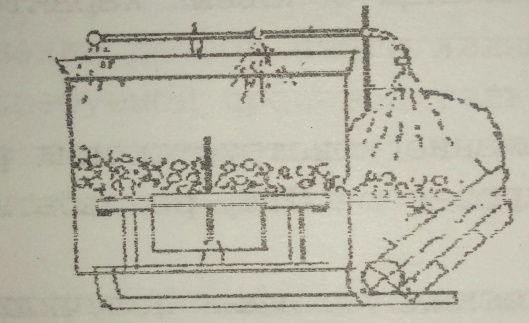 Рисунок 6 – Дисковая корнеклубнемойкаКонструкторский расчет проектируемой моечной машины для  корнеклубнеплодовРасчет геометрических параметровИсходя из требуемой производительности мойки Qтр, определяется объем млечной ванны по формулеVm=, м3                                                           (23)где - коэффициент заполнения цилиндра плодами, = 0.3…0.4;t- время пребывания корнеплодов в машине, t= 60…90 с; –плотность корнеплодов, = 650…800 кг/м3.Объем цилиндра можно определить по формуле:Vm= 0.25π∙ D2∙Hm, м3                                                        (24)где D- диаметр цилиндра, м3;Нm-высота мойки.Обычно при проектировании принимают Нm= (0.85…0.95)∙D.Диаметр мойки можно определить:Vm=˃D=                                               (25)D=                                                      (26)Диаметр большого моечного диска Dд принимаем меньше диаметра цилиндра на 10…15 мм, т.е. Dд= D-(10…15), мм.Диаметр малого моечного диска d принимаем с учетом возможности свободного прохода через кольцевой зазор в камеру резания наиболее крупных корнеплодов, т.е. d=300…400 мм.Расчет основных режимов работыМинимальная угловая скорость моечного диска находится по формуле: Ωmin=, рад/с                                                   (27)Минимальная частота вращения моющего диска должна быть такой, чтобы возникающая центробежная сила была способна преодолеть силу трения препятствующую перемещению корнеплодов. Это обеспечивается при условииfmg<ω2mr,где f- коэффициент трения;m-масса корнеплодов, расположенных на диске, кг;g- ускорение свободного падения, м/с2;ω- угловая скорость моечного диска, рад/с;r- минимальный радиус, приблизительно равный половине среднего размера корнеплодов, м.Из приведенного неравенства сил следует, что минимальный показатель кинематического режима должен быть больше коэффициента трения,k=                                                             (28)Энергетический расчетМощность необходимая для мойки корнеплодов, рекомендуется определить по приближенной формуле:Nм=3.3∙Qтр∙t∙f∙D∙ω∙kв.                                                   (29)где kв- опытный коэффициент, учитывающий вращательное движение корнеплодов, kв = 0.3…0.4.Исходя из мощности и частоты вращения диска мойки, выбираем электродвигатель.Кинематический расчет передачиРасчет ременной передачи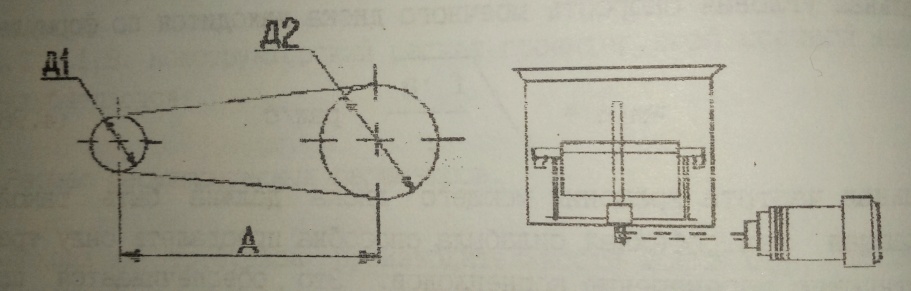 Рисунок 7 – Схема ременной передачиУсилие в ветвях ремняРазличают F0- усилие в ремне от предварительного натяжения. F1 и F2- усилие в рабочей и холостой ветвях при передаче крутящего момента.D1 для клиноременной передачи выбирается в зависимости от мощности и частоты вращения:D1∙(52…64), мм                                    (30)где Т1- вращающий момент на ведущем шкиве, Н∙м.D2=D1∙u1                                                (31)где u1- передаточное отношение u1= .Из условия равновесия ремня со шкивом, имеем:T=(F1-F2), Н∙м                                (32)где Ft- полезное окружное усилие, Ft=F1-F2. Связь между F1 и F2 непосредственно устанавливает формула Эйлера: F1=F2где f- коэффициент трения.При огибании ремнем шкивов, в ремне возникает дополнительная сила натяжения от центробежных сил:Fv=pAṽ2, Н                                          (33)где p –плотность материала ремня, кг/м3;А- площадь поперечного сечения ремня, м2;ṽ= скорость ремня, м/с.Таким образом, F1=F0+ Fv                                           (34)Напряжение в ремне:σ0= - от предварительного напряжения;σ1= - в рабочей ветви ремня;σ2= - в холостой ветви;k= - напряжение в ремне;σv=p∙ṽ2- от центробежных сил.σизг= ε∙Егде Е- модуль упругости ремня, Е= 200 Н/мм2;ε- относительное удлинение.ε=                                                   (35)где p- радиус кривизны нейтрального слоя.P= ≈                                                (36)где σ- толщина ремня;у- расстояние до нейтрального слоя.Уmax= .                                                 (37)Тогда σизг=   σmax= σ1+σv=σизг=σ0++σv+σизг.                                 (38)Предварительное напряжение σ0 учитывает полезное напряжение К, но снижает долговечность ремняσ0= (1.5…1.7) Н/мм2;К= (2…2.5) Н/мм2;σизг= (4…8) Н/мм2.На долговечность пользуются приблизительным расчетом по числу пробегов ремня:U =                                               (39)где l- длина ремня;U- число пробегов.Для плоских ремней [U]= 5Для клиновых [U]= 10.Рекомендуемый состав конструкторской разработки смесителя кормов непрерывного действияОбоснование производительности смесителя непрерывного действия.Qтр=, кг/с                                            (40)где tтехн- время смешивания (не более 20 минут), принимаем tтехн=10 мин.Устройство, назначение и принцип действия аналога разрабатываемого смесителя.За основу принимаем стационарный винтовой конвейер, предназначенный для перемещения кормов в кормоцехах.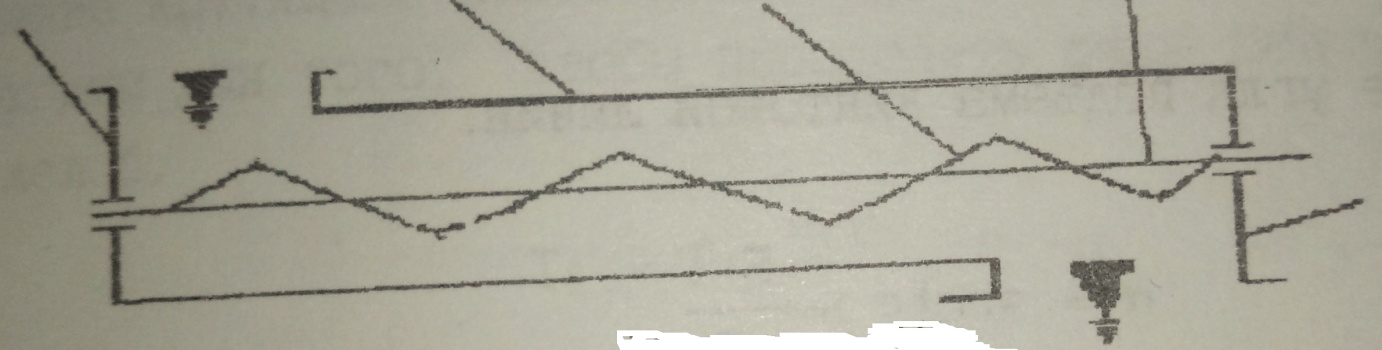 Рисунок 8 – Винтовой конвейерПринцип работы следующий: груз попадает в загрузочную горловину с вращаюшимся к выгрузному отверстию винтом. Конвейер состоит: из загрузочной горловины-1; корпуса конвеера-2, цилиндрической формы; винта-3, со сплошной навивкой на валу -4; выгрузной горловины-5.Основные параметры для предварительных расчетовКонструктивные: диаметр винта- D; шаг винта- S; соотношение между  диаметр вала- d.Кинематические: частота вращения шнека- n; угловая скорость-ω.Эксплуатационные: коэффициент производительности kп, коэффициент трения f.Определение конструктивных размеров смесителя.Определение диаметра винтаD=, мм                                           (41)где kп = 0.5;Ψ= 0.8;n= 120 об/мин;p-плотность смеси, p= 0.57 кг/м3.Принимаем D по ГОСТ 1037-82.Определение диаметра вала винта                                         (42)Определение шага винтаS=Ψ∙D                                                    (43)Определение угла подъема винтовой линииα=arctg                                                   (44)Определение погонной массы груза и винта.Погонная масса груза.qг=                                                      (45)где ṽ- осевая скорость движения материала при частоте вращения винта n, принимаем n=120 об/мин.Погонная масса винта.qв=14+100(D-0.2)                                             (46)Определяем длину смесителяДлину смесителя определяем исходя из габаритов помещения и габаритных размеров измельчителей разных видов кормов.Определяем мощность на привод винтаОн расходуется на трение груза о кожух и винт, трение в упорах подшипниках, перемешивание и перемалывание груза.Определение осевой силы на винтFa=qв∙qг∙l(sinβ+fдcosβ)                                      (47)где fд-коэффициент трения груза по металлу.Определение окружной силы на винтеFt=Fa∙tg(α+γ), H                                           (48)где γ-угол трения; γ=arctgfд.Определение крутящего момента на валу винта.Он необходим для того, чтобы преодолеть силу тяжести и силу трения о желоб.T1=Ft, Н∙м                                              (49)где Dср- средний диаметр винтаОпределяем радиальную нагрузку, которая действует на вал винтаFr=, Н                                 (50)где σв= qв∙qг.Определение момента от сил трения в подшипникахT2=Frfпк+fпк(Fa+σв∙sinβ), Н∙м                              (51)где fпк- коэффициент трения в подшипниках; fпк=0.05…0.08;dcр- средний диаметр пяты в упорных подшипниках, dcр=1.5dв.Определение суммарного моментаT=T1kпер∙Т2, Н∙м                                        (52)где kпер- коэффициент, учитывающий перемешивание и перемалывание груза, kпер=1.1…1.2.Определение мощности приводаFп=ωТ, Вт                                              (53)где ω-угловая скорость, ω=Проверка вала винта на прочностьТак как длина смесителя 5 м, поэтому сделаем вал смесителя из одной секции.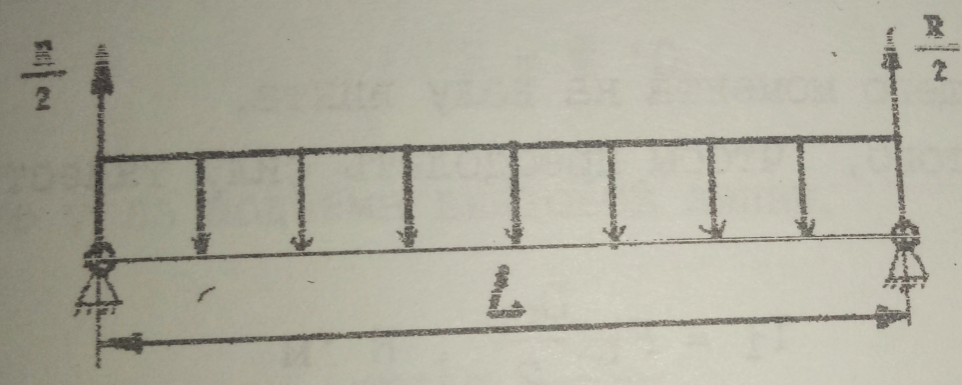 Рисунок 8 – Вал смесителяЗдесь R- сила реакции опоры. Вал винта рассчитывается на должное сопротивление: он испытывает растяжение-сжатие, кручение и изгиб.Определение напряжения, возникающего при растяжении сжатии.Σв= , Н/мм2                                                                (54)где А- площадь сечения валаА=, м2                                                  (55)Определение натяжения, возникающего при крученииτ=,                                                      (56)где Wn- момент сопротивления, Wn=0.2.Определение напряжения, возникающего при изгибеσизг=, Н/мм2                                         (57)где Мmax- максимальный изгибающий момент:Мmax=,                                                   (58)где q’=,W=0.1dв3Проверка условий прочностиσэкв =≤[σ]                              (59)где [σ]= 100 МПа.Проверка на жесткость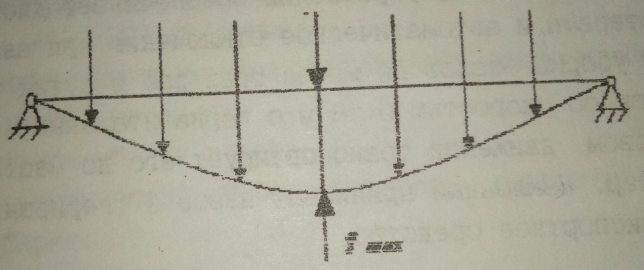 Рисунок 9 – Схема валаЗдесь fmax- максимальный прогиб вала. Необходимо, чтобы выполнялось условие: fmax≤[f] = 0.005…0.01, мПри расчете и подборе оборудования для удаления навоза на фермах с поголовьем менее 50 голов, встает необходимость разработки механических средств удаления навоза.Устройство, назначение и принцип действия аналога, разрабатываемого навозоуборочного средства.В качестве аналога принят скребковый транспортер ТСН-160А.Скребковый навозоуборочный транспортер ТСН-160А предназначен для удаления навоза из животноводческих помещений с одновременной погрузкой его в транспортное средство. Состоит из горизонтального и наклонного транспортеров и шкафа управления.Горизонтальный транспортер состоит из замкнутой круглозвенной, разборной, комбинированной, термоупрочненной цепи якорного типа со скребками, приводной станции, натяжного устройства и двух поворотных звездочек. Цепь со скребками уложена в продольных и поперечных каналах, образующих замкнутый четырехугольник. Скребки с цепью транспортера соединены болтами через кронштейны, приваренные к звеньям цепи с шагом 1120 мм. Натяжное устройство транспортера обеспечивает автоматическое натяжение цепи и своевременно компенсирует компенсирует ее вытяжку и износ.Наклонный транспортер выполнен в виде металлического желоба, по которому индивидуальным приводом перемещается цепь якорного типа со скребками, размещенными с шагом 650 мм. Верхней частью он опирается на опорную стойку. Шкаф управления обеспечивает дистанционное управление транспортерами и автоматическое отключение при аварийных режимах.При уборке, навоз не менее трех раз в сутки вручную сбрасывают на движущийся со скоростью 0.18 м/с горизонтальный транспортер, который при круговом движении транспортирует его до места сброса на наклонный транспортер. Наклонный принимает навоз с горизонтального и перемещает в транспортное средство.Технические характеристики наврзоуборочных транспортеровОбоснование производительности навозоуборочного средства.Производительность транспортераQтр=, кг/ч                                               (60)где Gсут- количество навоза, подлежащего удалению в течении суток, кгGсут=Мк(qт+qм), кг                                        (61)где Мк- общее поголовье на ферме;qт- количество твердых экскрементов, выделяемых одним животным за сутки, qт= (20-30) кг/сутки;qм- количество жидких экскрементов, выделяемых одним животным за сутки, qм= (10-15) кг/сутки;К- принятая кратность уборки навоза;α- коэффициент, учитывающий неравномерность разового навоза, подлежащего уборке;Т- время на разовую уборку, ч.Конструкторские расчетыОпределение геометрических параметров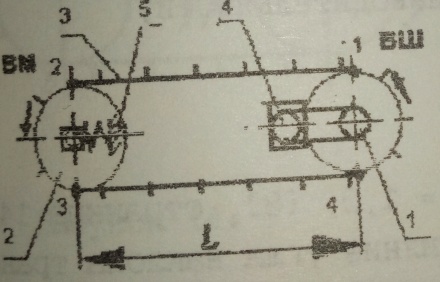  1- звездочка ведущая; 2- звездочка ведомая; 3- цепь со скребком;              4- станция приводная; 5- устройство натяжное.Рисунок 9 - ПриводL=2∙48+2∙10.5=117 мИсходные данные:-производительность П, т/ч;-транспортируемый материал: навоз;Длина транспортера L, м;-угол наклона β, град.Определение физико-механических свойств транспортируемого материала и условия транспортирования.Плотность p= 700-900 кг/м3.Угол естественного откоса в покое φп= 40-50°.Угол естественного откоса в движении, φд.Условия транспортирования.Коэффициент трения в покое fп= 0.7, Коэффициент трения в движении fд= (0.7-0.9).Коэффициент трения о кожух fк= 1.1∙fд.Принимаем скорость транспортирования V=0.2 м/с.Определение размеров скребкаПринимаем в качестве рабочего органа транспортера скребок прямоугольный со скошенными углами.П=Кп∙К∙h2∙ṽ∙p,                                         (62)где Кп- обобщенный коэффициент производительности, Кп=Кṽ∙Кβ,где Кṽ- коэффициент заполнения, Кṽ=1.0;Кβ- коэффициент учитывающий влияние угла наклона транспортера (при β = 10°, Кβ=1.0; при β = 20°, Кβ=0.97; при β = 30°, Кβ=0.92; при β = 40°, Кβ=0.89).К- коэффициент пропорциональности;К= b/n, К =1.7…6;h-высота скребка, м;ṽ- скорость транспортирования, м/с;p- плотность груза;П- производительность, т/ч.h=, м                                            (63)Ширина скребка b= k∙h, м.В соответствии с ГОСТ 71116-77 принимаем:ширину скребка b=120 мм;глубину скребка h=71 мм.Определение погонных масс груза и ходовых частей транспортера. q=  кг/м                                            (64)где П- производительность, т/ч;V- скорость транспортирования, м/с.Qх.ч=qц+qcкр=(0.5…0.6) ∙q                                (65)Определение натяжения ветвей тяговой цепи методом обхода по контуруПримем начальное натяжениеВ точке 1, F1=200 H. Усилие в точке 2, F2 определим: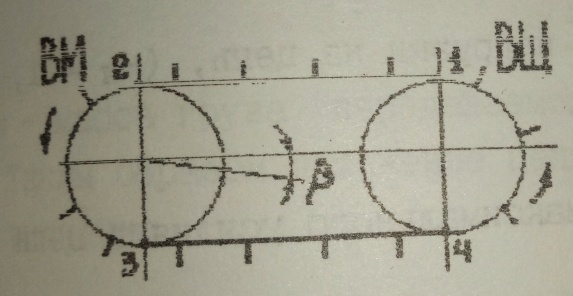 Рисунок 10 – Схема приводаF2=F1+g∙qх.ч∙ω∙L∙cosβ- g∙qх.ч∙ω∙L∙sinβ,                     (66)где g- ускорение свободного падения, g =9.8 м/с2;qх.ч- погонная масса ходовой части кг/м;L- длина транспортераβ- угол наклона транспортера;ω- коэффициент линейного сопротивления перемещению, ω= 0.18Усилие в точке F3 определим:F3= Км ∙F2.где Км- коэффициент механических потерь на звездочке, Км=1.1Усилие в точке 4, F4 определим:F4=F3+ g∙qх.ч∙ω∙L∙cosβ+ g∙qх.ч∙ω∙f∙cosβ+g(qх.ч+g)∙LsinβВыбор цепиОпределим максимальную нагрузку на цепь:Fmax=кд, Нгде - максимальная статическая нагрузка;- максимальная динамическая нагрузка;кд= 1.25 (при σ<3 м/с), Нгде кн- коэффициент распределения нагрузки на цепь, (кн=1, если цепь одна).На основании полученного значения максимального усилия в цепи определяем разрывное усилие: [Fразр]Fmax∙[S],где [S]- коэффициент запаса прочности, [S]=8,Выбираем цепь по ГОСТ 4269-78.Определение шага установки скребковРекомендуемое расстояние между скребками: lc=(3…6)∙h.Проверка устойчивого положения скребка.При работе транспортера необходимо чтобы скребок сохранил устойчивое вертикальное положение. Для этого цепь транспортера должна иметь соответствующее натяжение.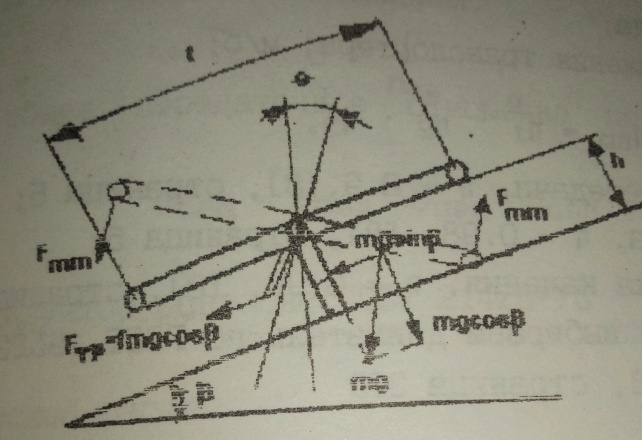 Рисунок 11 – Определение шага скребковНа скребок действуют силы: mg∙sinβ и Fтр=f∙mg∙cosβПроверим устойчивость скребка в точке 3., Нгде m- масса груза, передаваемого скребком, m=g∙lc.Таким образом, натяжение цепи транспортера удовлетворяет необходимому значению F3>Определение параметров привода и натяжного устройства.Усилие на ведущей звездочке=F4-F1, НПотери на ведущей звездочке оцениваются по выражению:ΔFзв=(0.03…0.05)(F1+F4), НЭнергетический расчетОпределение мощности электродвигателя привода и выбор электродвигателя.Pдв=, Вт                                          (64)где - КПД привода;v- скорость движения транспортера, м/с;где η1- КПД цепной передачи, η1=0.9;η2- КПД цепной передачи, η3=0.98;η3- КПД цепной передачи, η3=0.99.По полученной мощности выбираем двигатель по ГОСТ 19623-81.Основные параметры: -мощность P, кВт;-частота вращения n, об/мин;nн= nc(1-5) ассинх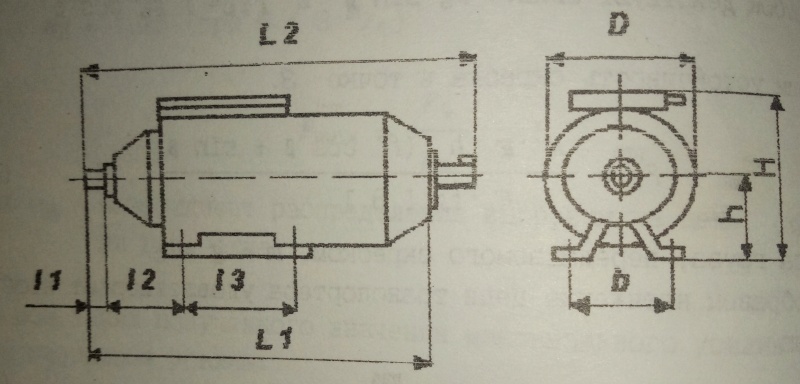 Рисунок 12 – Двигатель приводаОпределим делительный диаметр звездочки.d= , мм                                            (65)где t- шаг цепи;z- число зубьев звездочки.Определение частоты вращения звездочки.Nзв=, об/мин                                        (66)Определение расчетного усилия натяжения устройства.Fн=F2+F3, НОпределение передаточного отношения.U=                                                     (67)Разбиваем общее передаточное отношение по ступеням привода на Uред, Uцеп:Uобщ= на Uред∙ Uцеп∙ Uцеп                                  (68)Выбираем редуктор согласно ГОСТ 21426-75Кинематический расчет Расчет параметров цепной передачи от вала электродвигателя к входному валу редуктора.Определяем шаг цепи:t ,                                        (69)где Т1- вращающий момент на валу ведущей звездочки,Т1= , Н∙мкэ –коэффициент учитывающий условия монтажа и эксплуатации цепной передачикэ=ке∙ка∙кн∙кр∙ксм∙кп,где ке- динамический коэффициент, ке=1.0;ка-коэффициент, учитывающий влияние межосевого расстояния, ка=1.0;кн-коэффициент, учитывающий влияние наклона цепи, при наклоне церии до 60° кн=1.0;кр- коэффициент, зависящий от способа регулирования цепи, при автоматическом регулировании кр=1.0, при периодическом регулировании кр=1.25;ксм- коэффициент, зависящий от способа смазывания цепи, при картерной смазке ксм=0.8, при непрерывной ксм=1.0, при периодической ксм=1.3…1.5;кп- коэффициент учитывающий периодичность работы передачи, при работе в 1 смену кп=1.0, при 2-х сменах кп=1.25, при трехсменной кп=1.5;z1-число зубьев ведущей звездочки, z1=31-2∙Uцеп;z2-число зубьев ведомой звездочки, z2=z1∙ U;[p]- допускаемое давление, приходящееся на единицу проекции опорой поверхности шарнира, [p]= 20 МПа- ориентировочно.m- число рядов цепиПринимаем ближайшее большее значение по ГОСТ 13568-75Проверяем цепь по двум показателям:а) по частоте вращения;б) по давлению в шарнирах.Определим число звеньев в цепиLт=2gt+z+,                                              (70)где z- суммарное число зубьев, z=z1+z2;Δ-поправкаΔ=,а= 40∙t, аt=Округлим Lt до четного числа.Уточняем межосевое расстояние:a=0.25∙t∙[Lt∙0.5∙∑z]+, мм       (71)Определяем диаметры делительных окружностей звездочекВедущей d1=, ммведомой d2=, ммОпределяем диаметры наружных окружностей звездочек ведущей и ведомой:D1.2=t(ctg+0.7)-0.31d1.2, мм                           (72)Определяем силы, действующие на цепь.Окружная сила F=, Нгде p- мощность на выходном валу,v- средняя скорость цепиp=, м/сЦентробежная сила Fv=qv2От провисания цепи Ff=9.8kf q ,где kf- коэффициент, учитывающий расположение цепи, при горизонтально расположенной цепи kf=6, при наклонной (под 45°) kf=1.5, при вертикальной kf=1.Расчетная нагрузка на валы: Fв=Ft+2Ff, НПроверяем коэффициент запаса прочности цепи:S=,                                             (73)Расчет параметров цепной передачи от вала редуктора к валу транспортераОпределяем шаг цепи:T,                                               (74)где Т2- вращающий момент на ведомом валу редуктора,Т2=Т1Uцеп∙ηцеп ∙Uред∙ηред, НЧисло зубьев звездочек:ведущей z3=31-2Uцеп;ведомой z4=z3Uцеп.Принимаем ближайшее большее значение. Проверим цепьРасчетное давлениеP=,                                                 (75)где  Ft=,где u=, м/сОпределим число звеньев цепи:Lt=2gt+z+,                                               (76)Межосевое расстояние:a=0.25∙t∙[Lt∙0.5∙∑z]+                   (77)Определяем диаметры делительных окружностей звездочек ведущей и ведомой:d1,2=, ммРасчет на прочностьПредварительная оценка диаметра ведущего валаd1= , мм                                             (78)где Т- крутящий момент,- допустимое напряжение на кручение.Т3=Т2∙Uцеп∙η1где Т3- крутящий момент на ведущем валу транспорта;Т2- крутящий момент на выходном валу редуктора;Uцеп- передаточное отношение цепной передачи;η1- КПД цепной передачи.Полученные результаты уточняем по ГОСТ  6636-69.На основании полученного результата строим предварительный эскиз вала и определяем основные размеры.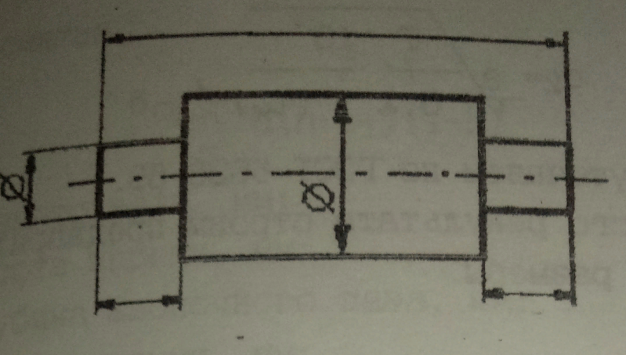 Рисунок 13 – Эскиз валаВыбор подшипниковВыбираем шариковые подшипник по ГОСТ 8338-75.Схема нагружения вала: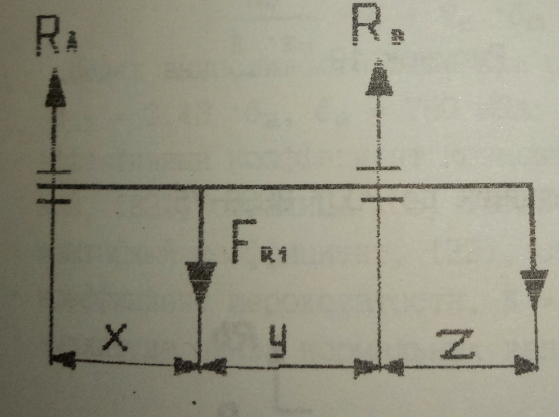 Рисунок 14 – Схема нагружения валаFr1- радиальная сила, действующая от цепи транспортера;Fr1=Fзв;Fr2- радиальная сила, действующая от приводной цепи;Fr2=, Н                                                  (79)∑Мд= 0,   Fr1∙x-RB(x+y)+Fr2(x+y+z)=0;∑Мд= 0,   Fr1∙x+Fr2∙z-RA(x+y+z)=0;Строим эпюру изгибающего момента МИ.Предварительная оценка ведомого вала:d2= , мм                                              (80)Полученный результат уточняем по ГОСТ 6636-69.На основании полученного результата строим предварительный эскиз вала и определяем основные размеры.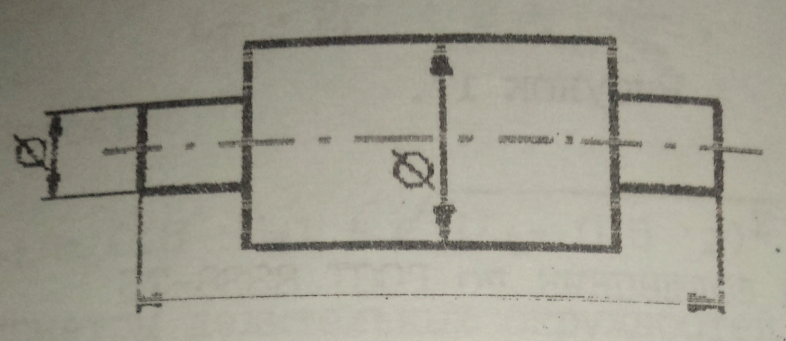 Рисунок 15 – Эскиз валаВыбор подшипниковВыбираем шариковые подшипник по ГОСТ 8338-75.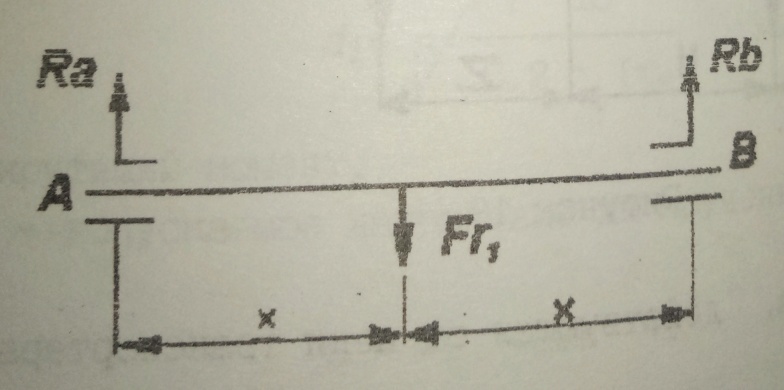 Рисунок 16 – Схема нагружения валаFr1=F2+F8RA=RBРасчет шпоночных соединенийДля крепления звездочек на валах выполняются шпоночные канавки.Выбираем по ГОСТ 23366-78Расчет на смятиеσсм=,                                         (81)где d- диаметр вала, мм;h- высота шпонки, мм;t- глубина шпоночного паза, мм;b- ширина шпонки, мм;l- длина шпонки, мм.Сравниваем полученное значение σсм с допустимым значением 			                [σсм] = 100…120 МПА; σсм[σсм].Определение запаса прочности валаSσ=,                                             (82)где - предел выносливости стали при симметричном цикле изгиба =0.43∙σв, σв=789 МПа;- эффективный коэффициент концетрации нормальных напряжений, [23], страница 165, таблица 8.5;- масштабный коэффициент, [23], страница 165, таблица 8.8;Β- коэффициент шероховатости, β= 0.95;- амплитуда цикла нормальных напряжений, =0.Sτ=,                                                 (83)где Sτ- запас прочности по касательным напряжениям;- предел выносливости стали при симметричном цикле кручения; =0,58∙σ1, МПа;- коэффициент чувствительности к ассиметричности цикла;τ=,Определение суммарного запаса прочности.S=,                                                   (84)S>[S][S]=1.1 МПаЛитература Дегтерев, Г.П. Рабочая тетрадь №1 для лаб.-практ. занятий по дисц. «Механизация животноводства. Раздел «Технологии и средствамеханизации заготовки, хранения и переработки кормов», «Машины для погрузочно-разгрузочных и  транспортных работ» [Текст] /Г.П. Дегтерев, В.Г. Борулько – М.: Столичная ярмарка, 2010. – 60 с.Дегтерев, Г.П. Рабочая тетрадь №2 для лаб.-практ. занятий по дисц. «Механизация животноводства. Раздел«Комплексная механизация ферм крупного рогатого скота» [Текст] /Г.П. Дегтерев, В.Г. Борулько – М.: Столичная ярмарка, 2010. –116 с.Дегтерев, Г.П. Рабочая тетрадь №3 для лаб.-практ. занятий по дисц. «Механизация животноводства. Раздел «Комплексная механизация птицеводства, свиноводства и овцеводства» [Текст] /Г.П. Дегтерев, В.Г. Борулько – М.: Столичная ярмарка, 2010. – 60 с. Хазанов, Е.Е. Технология и механизация молочного животноводства [Электронный ресурс]: Учебное пособие./ Е.Е. Хазанов, В.В. Гордеев, В.Е. Хазанов. – Электрон. Дан. – СПб.: Издательство «Лань», 2016. – 352 с.// ЭБС «Издательства «Лань».Алешкин, В.Р. Механизация животноводства [Текст] / В.Р. Алешкин – М.: «Колос», 1993. – 319 с.Белянчиков, Н.Н. Механизация животноводства и кормопроизводства [Текст] / Н.Н. Белянчиков – М.: Агропромиздат, 1990. – 432 с.Воробьев, В.А. Практикум по механизации и электрификации животноводства [Текст] / В.А. Воробьев – М.: Агропромиздат, 1989. – 254 с.Дегтерев, Г.П. Технологии и средства механизации животноводства [Текст] / Г.П. Дегтерев – М.: Столичная ярмарка, 2010. – 384 с.Князев, А.Ф. Механизация и автоматизация животноводства [Текст] / А.Ф. Князев, Е.И. Резник [и др.] – М.: КолосС, 2004. – 375 с.Макарцев, Н.Г. Технология производства и переработки животноводческой продукции [Текст] / Под ред. Н.Г. Макарцева – Калуга: «Манускрипт», 2005. – 688 с.Тарасенко, А.П. Механизация и электрификация сельскохозяйственного производства [Текст] / Под ред. А.П. Тарасенко – М.: КолосС, 2002. – 551 с.ПРИЛОЖЕНИЯПриложение АПлотность укладки корма и углы естественного откоса для различных грузовПриложение БУдельные тепловые характеристики помещений животноводческой фермыПриложение ВУдельный расход теплоносителя на тепловую обработку кормовПриложение ГТехническая характеристика котлов парообразователейПриложение ДНагрузка на 1 м2 площади хранилищ кормовПриложение ЕНормы расхода воды, л. на голову для животных, птицыПриложение ЖНормы потребления воды для производственных процессов, л.Приложение  ЗНормы расхода на санитарно-бытовые нужды л/суткиПриложение ИТехническая характеристика холодильных установокПриложение  КУдельные энтальпии молока, кДж/кгПриложение ЛНормы параметров внутреннего воздуха помещений в зимний и переходные периоды при температуре ниже 10 и содержании животных на подстилкеПриложение М Нормы вентиляционного объема воздуха в помещении Приложение НПримерные нормы выделения теплоты, углекислоты и водяных паров животными и птицей (по НТП-СХ.1-65 и НТП-СХ.2-68)№п/пНаименование зоны, зданияНаименование площадейСпособ расчета1234IАдминистративно-хозяйственная зона1Ветеринарно-санитарный пропускник-безбарьер-проходная-комната дежурного персоналаПринять условно(п.у.)12,,,18 м22Административно-бытовое здание-столовая-бытовые помещения-медпунктПри поголовье более 500 коров по СНиП3Пожарное депо-стоянка пожарных машин-комната дежурного персонала-//-4Стоянка АвтомашинСтоянка с твердым покрытиемп.у. 30…40 м25Автомобильные весы-весовая-комната обслуживающего персоналаП.у. 8…12 м26Сооружения для отдыха и спорта обслуж. персоналаИз расчета 1 м2 на 1 работающегоIIПроизводственная(основного назначения)7Коровник-стойловое помещение для содержания коров дойных, сухостойных, нетелейSсл=Мк*f1, м2Где Мк- поголовье животных, содержащихся в помещении, гол;f1- норма удельной площади на 1 головуf1= 8-10 м2/гол при привязном содержании,f1= 5-6 м2/гол при беспривязном содержании8Телятник-тамбур-помещение для содержания  телят до 6 месяцев-помещение для содержания  телят до 1 года-помещение для телят старше года-весовая-кубовая-помещение для инвентаря и подстилки-моечная-помещение для приготовления кормов-помещение для дежурного персоналаП.у. 8…16 м2S=MT*f2где f2=2.7 м2/голf2=3.5…4 м2/голf2=4…5 м2/голп.у. 6 м2п.у. 6 м2п.у. 6 м2п.у. 10 м2п.у. 20 м2п.у. 15 м29Пункт искусственного осеменения-манеж-лаборатория-моечнаяП.у. 10…12 м2п.у. 6 м2п.у. 6 м210Молочный блок-помещение для первичной обработки молока-моечная-помещение для хранения и приготовления моющих растворов-вакуум-насосная-насосно-компрессорная с холодильным оборудованием-лаборатория для определения кач-ва молока-электрощитовая (если не предусмотрена трансформаторная подстанция)-кубовая( если не предусмотрена котельная)S=∑Sоб*кз, где кз- коэффициент запаса площади кз=3…5П.у. 12…18 м2П.у. 6…8 м2Sвн=∑Sоб*кз, кз=3…5Sнк=∑Sоб*кзП.у. 6…10 м2При поголовье менее 500 головП.у. 4…6 м2П.у. 4…6 м211Доильный зал(при беспривязном содержании)-доильно-молочный блокS=∑Sоб.п.о.*кз+∑Sоб.д/уст.*кз12Родильное отделение-Помещение для глубоотельных и новотельных коров-профилакторий для телят-помещение для санитарной обработки коров-кубовая-вакуум-насосная-молочно-моечная-помещение для дежурного персонала-помещение для инвентаря и подстилки-помещение для хранения и подготовки текущего запаса кормаS=(0.12…0.20)*Mкн*f3где Мкн-поголовье дойных коров и нетелей;f3=11.8 м2/голS=(0.12…0.20)*Mкн*f4f4=0.6…1.2 м2/голП.у. 10 м2П.у. 6 м2П.у. 6…9 м2П.у. 6…9 м2П.у. 6…12 м2П.у. 6 м2П.у. 25 м2IIIВетеринарная зона13Ветеринарный пункт-лечебница-изоляторП.у. 20…32 м2S=(0.10…0.11)*Mкн*f5Где f5=1.5 м2/гол             14Убойно-санитарный пункт-бойня-холодильник-крематорийП.у. 35…40 м2П.у. 12…18 м215Площадка для обработки кожного покрова животныхIVЗона хранения и подготовки кормов16Хранилище кормов-стог, скирда, траншея, навес, сарай, буртFхр=, где Gгод- годовая потребность в кормах;Кп- коэффициент, учитывающий потери(см.пр.)Pхр- нагрузка на 1 м2 площади хранилища.17Кормоприготовительная (кормоцех)- помещение для приготовления кормов-помещение для временного хранения кормовSвн=∑Sоб*кзSвн=∑Sбун*кз, где =∑Sбун-суммарная площадь бункеров, предусмотренных для хранения кормовкз=2…3 18Выгульные кормовые площадки-помещение для персонала-площадка с твердым покрытием для коров и нетелейдля молодняка-площадка без твердого покрытия для коров и нетелейдля молоднякаП.у. 15…20 м2Sвп=8*Мкн м2Sвп=5*Мкн м2Sвп=15*Мкн м2Sвп=10*Мкн м2VЗона хранения и утилизации навоза19НавозохранилищеFхр=, где:-суточный выход навоза, кг;- продолжительность хранения в Н/хр, сут (100-110 сут)h-высота укладки навоза, м (2.0…2.5 м)рп- объемная масса навоза, кг/м3 (для стойловго навоза 700-900 кг/м3; для жидкого навоза 900-1000 кг/м3)20Коровник-помещение для приводной станции  навозо-уборочного средства-помещение для навозообоника (при гидроудалении)-крытая площадка для отгрузки навозаП.у. 6…9 м2По расчетуП.у. 18…24 м2	21Сооружения для утилизации навоза-площадка компо-стирования-биогазовая установка-отстойники для жидкого навозаПо расчетуПо расчетуПо расчетуVIВспомогательные здания и сооружения22КотельнаяП.у. 15…20 м223Сооружения для хранения топливаП.у. 15…20 м224Пункт технического обслуживания оборудования фермыП.у. 10…12 м225Гараж для внутреннего транспортаПо расчету количества транспорта26Трансформаторная подстанцияПо расчету27Сооружение водоснабжения-водонапорная башня-пожарный резервуар-естественный водоемПо расчетуПо расчетуПо расчетуШирина здания L (ширина пролетов), ммВысота до наиболее низкой части несущих конструкций покрытия Н, м123Здание бескаркасное с несущими стенами Здание бескаркасное с несущими стенами Здание бескаркасное с несущими стенами 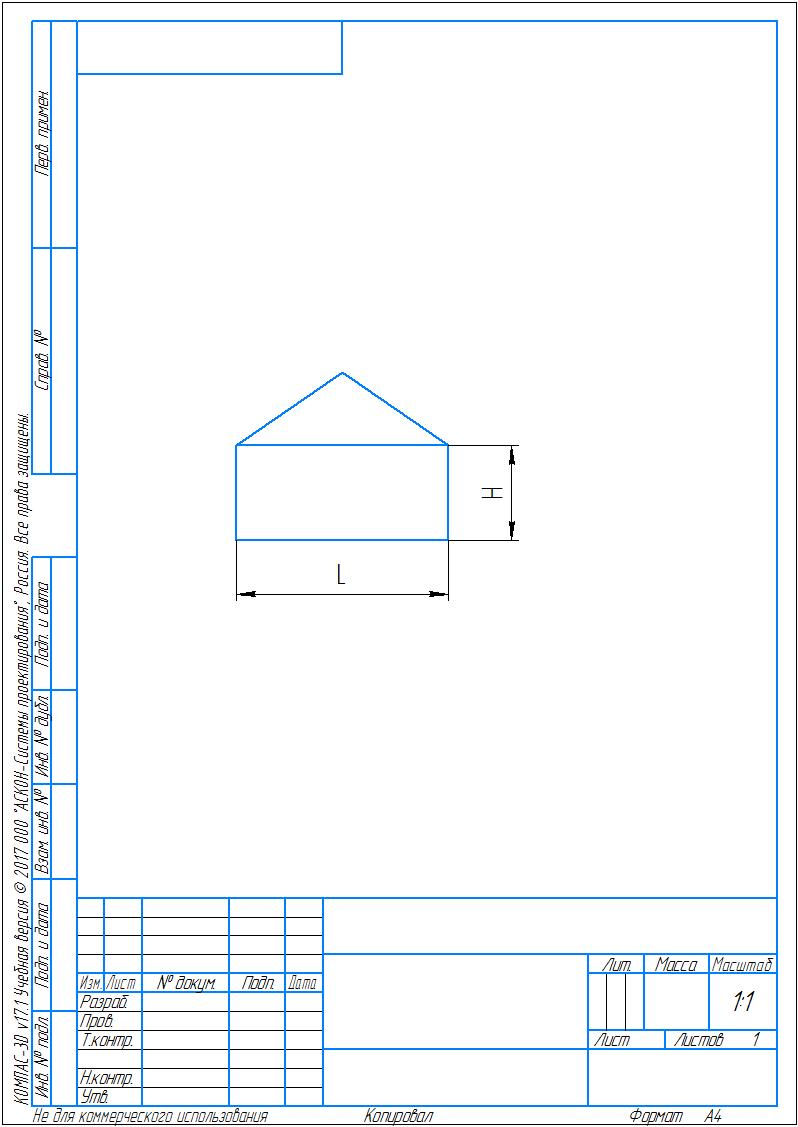 105002,4; 2,7; 3,0Здание каркасное без внутренних опор (стоечно-балочная схема)Здание каркасное без внутренних опор (стоечно-балочная схема)Здание каркасное без внутренних опор (стоечно-балочная схема)60002,4; 2,7; 3,0; 3,6; 4,890002,4; 2,7; 3,0120002,4; 2,7; 3,0; 3,6; 4,8; 6,0180002,4; 2,7; 3,0; 3,6; 4,8; 6,0210002,7; 3,0Здание каркасное без внутренних опор (рамная схема)Здание каркасное без внутренних опор (рамная схема)Здание каркасное без внутренних опор (рамная схема)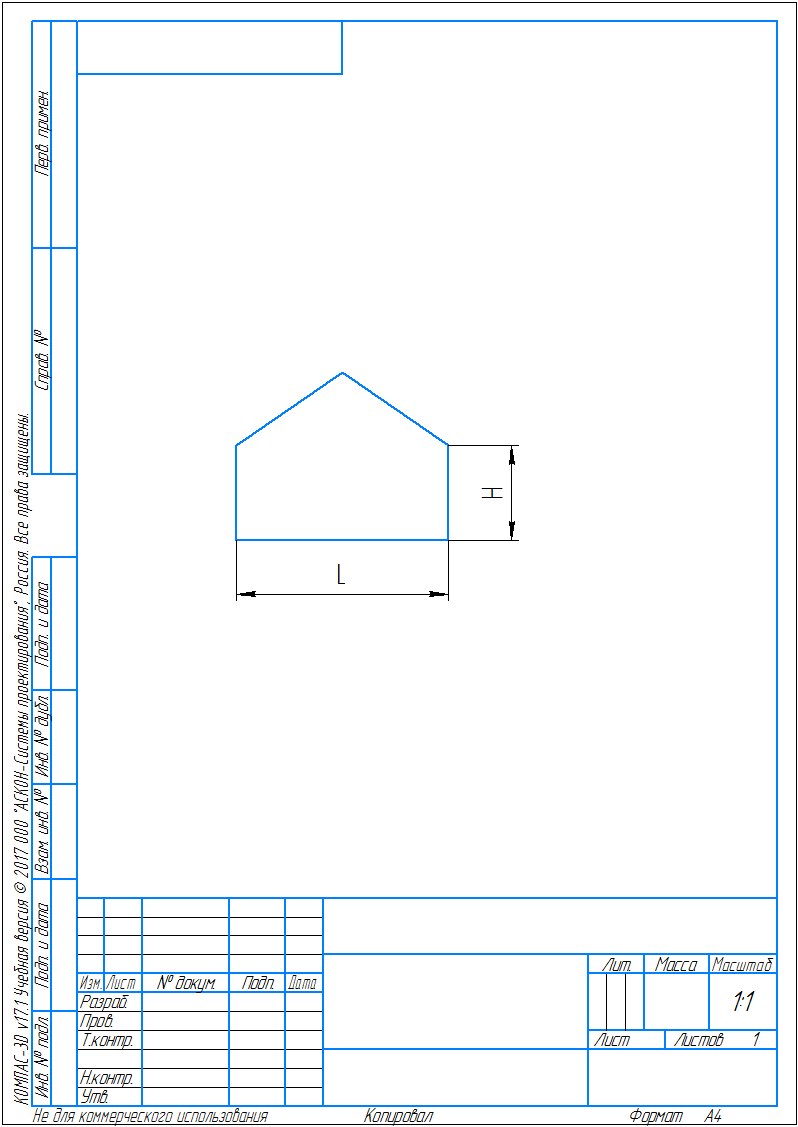 120002,4; 2,7180002,4; 2,7210002,4; 2,7Здание каркасное с внутренними опорами (стоечно-балочная система)Здание каркасное с внутренними опорами (стоечно-балочная система)Здание каркасное с внутренними опорами (стоечно-балочная система)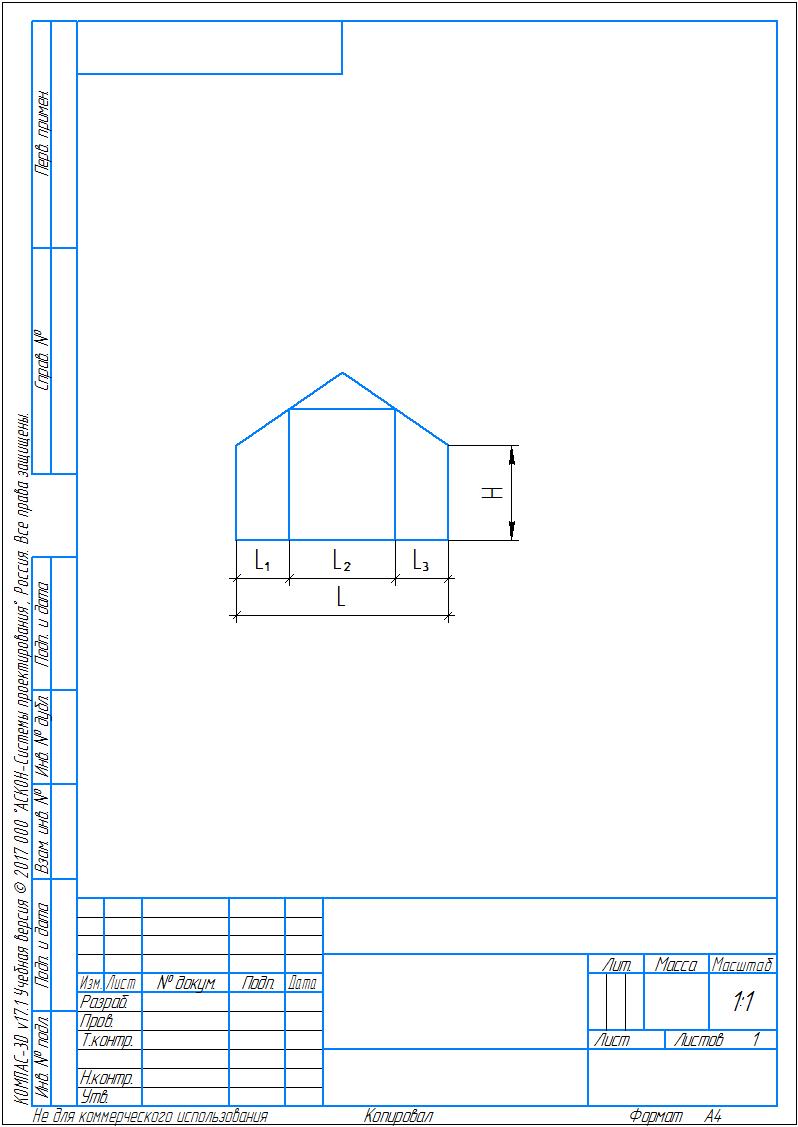 18000(6000-6000-6000)2,4; 2,7; 3,0; 3,6; 4,821000(7500-6000-7500)(6000-9000-6000)2,7; 3,027000(9000-9000-9000)2,7; 3,0ОборудованиеКоличествоХарактеристики эл. двигателяХарактеристики эл. двигателяХарактеристики эл. двигателяОборудованиеКоличествоТипНоминальная мощность, кВтСуммарная мощность, кВтВсегоРн п/пНаименование оборудованияУстановленная мощность, кВтКол-во ед-ц об-яОбщая устан. м-тьПотребность в эл. энергии в кВтПотребность в эл. энергии в кВтПотребность в эл. энергии в кВтПотребность в эл. энергии в кВтПотребность в эл. энергии в кВт п/пНаименование оборудованияУстановленная мощность, кВтКол-во ед-ц об-яОбщая устан. м-ть123…2412345678…2930tн, …-10-20-30-40а…1.21.11.00.9Наименование одинаковых потребителей (по группам)Суточная норма потребления воды, м3/сутКоличество потребителейКоэффициент суточной неравномерностиМаксимальный суточный расход воды, м3/сутИтого:Итого:Итого:Итого:Итого:Транспортируемый материалD,ммΨ=S/DN об/минkпСилос, кормовые смеси, резки соломы150…4000.6…1.080…3000.4…0.7ПоказательТСН-20БТСН-160АТС-1Производительность, т/ч5,74,510,0Скорость движения скребков трансортера, м/с  горизонтального  наклонного0,251,00,180,720,25--Мощность электродвигателя транспортера, кВТ  горизонтального  наклонного4,01,54,01,53,0(продольного)3,0(поперечного)Шаг скребков, мм920920До 20000Мах допустимая длина контура цепи, м160160182Масс, кг261018251500Вид кормаПлотность укладки т/м3Угол естественного откоса, град.Угол естественного откоса, град.Вид кормаПлотность укладки т/м3В движении В покоеОвес0,4-0,52836Ячмень0,65-0,752735Горох0,82025Отруби пшеничные0,18-0,254850Мука ржаная0,5-0,64548Мука овсяная0,29-0,354850Жмых льняной в плитах0,44-0,53--Жмых льняной молотый0,44-0,454447Картофель0,65-0,752530Свекла кормовая0,57-0,653040Сено и яровая солома взятые из стога0,08-0,12--Сено и соломы прессованные0,27-0,29--Солома ржаная и пшеничная0,06-0,08--Соломенная резка замоченная и уплотненная0,2-0,3--Сенная мука0,15-0,184850Силос из башни или траншеи0,6-0,7-50-55Свежескошенная трава0,3-0,4--Навоз свежий0,4-0,5--Навоз слежавшийся0,7-0,75--Наименование помещенийtв , Удельные тепловые характеристикиУдельные тепловые характеристикиНаименование помещенийtв , qстqвБытовые помещения180,76-Административные помещения160,500,10Помещения для содержания КРСмолодняка100,2911,396взрослых животных100,1741,396Помещения для содержания свинеймолодняка180,4071,280взрослых животных120,1741,105Овчарня0,1050,640Помещение для содержания птиц12+160,7561,396Вид кормаУдельный расход теплоносителя кг/кгУдельный расход теплоносителя кг/кгВид кормаПар при избыточном давлении 19,6/68,7 кПаВода при температуре 45Солома0,3/0,352,5Корнеклубнеплоды0,16/0,180,8/1,5Концентрированные корма0,2/0,251,5/2,5ПоказательКВ-300МТКТ-500Д-721АКЖ-500КЖ-1500Вид топливатвердоетвердоежидкоежидкоежидкоеПредельно-допустимые давления, МПа0,070,070,070,070,07Паропроизводительность, кг/ч3605009005001500Тепловая мощность, МВтТемпература пара, 125180100114120Расход топлива, кг/чЗависит от видаЗависит от вида6535102Мощность электродвигателя, кВт1,52,64,01,95,4Основные виды кормовСпособ храненияМасса груза приходящая на 1м2 площади хранилища, рхр , тКоэффициент учитывающий потери корма при хранении и транспортировке kпСено и соломаВ стогах, скирдах, под навесами и в сараяхНепрессованные:Сено и соломаСено0,41,1Сено и соломаСолома0,251,1Сено и соломаПрессованные1,21,1СенажВ траншеях0,7…1,01,15СилосВ траншеях1,3…1,51,15КорнеплодыВ буртах0,9…1,01,15КорнеплодыВ хранилищах1,5…2,01,15КонцентратыНа складах1,51,0Коровы молочные100Коровы мясные70Быки и нетели60Молодняк30Телята20Хряки-производители25Матки супоросные и холостые25Свиньи на откорме и молодняк15Поросята-отъемыши5Овцы взрослые10Молодняк овец после отбивки5Курицы яйценостные0,46Курицы мясные0,51Цыплята в возрастеОт 1 до 55 дней0,25От 61 до 150 дней0,37Разовая заправкаТрактора32-80Автомашины 12-25Мойка машин и тракторов на специально оборудованных моечных площадках с механизированной подачей воды за один раз на одну машину250-600Тоже без моечных площадок160-200Расход на один станок (рабочее место) в суткиВ механизированной мастерской35-80В слесарной80В столярной20Питание паровых котлов силовых установок на 1кВт∙ч (без использования конденсата)14-27Расход для двигателя внутреннего сгорания на 1 кВт∙ч при прямоточном водоснабжении22-25Тоже при обратном водоснабжении4-7Обработка и хранение молока в молочной (на 1л. молока)4-7Расход в кормоцехеНа 1 кг одного корма2На 1 м2 поверхности  нагрева парообразователя25-30На осолаживание 1 кг корма2На дрожжевание 1 кг корма2Настой 1 кг сена6На мойку 1 кг корнеклубнеплодов0,8На увлажнение 1 кг соломенной резки1Мойка полов шлангом на 1м2 пола10Для работников, приходящих на ферму в одну смену25Для работников, живущих на ферме60Для поливки зеленых насаждений и улиц в среднем на 1м2 2-3Жилой сектор на 1 человека80-90Прачечная (на 1 кг белья)40Столовая (на 1 человека)15-26Показатель Установки с воздушным охлаждением конденсатораУстановки с воздушным охлаждением конденсатораУстановки с водяным охлаждением конденсатораУстановки с водяным охлаждением конденсатораПоказатель УВ-10-4МВТ-20-1-02МКТ20-2-0АВ-30Хладопроизводительность в стандартном режиме при температуре воды на выходе из испарителя 2, кВт12,220,3537,538Холодильный агентФрион-12Фрион-12Фрион-22Фрион-12Количество хладогента, заправляемого в систему, кг20252830Количество заправляемого масла, кг2,57,07,010,0Подача хладоносителя (воды) насосом, м3/ч2,57,09,010,0Расход воды на охлаждение конденсатора, м3/ч--5,03…9Потребляемая мощность, кВт6,116,015,018,0Габаритные размеры холодильной машины, ммДлина 1700190023001950Ширина 8206006001400Высота1800150010001900Габаритные размеры градирни, ммДлина--13101310Ширина--12001200Высота--16401640Масса, кгУстановки5407707601200Градирни --200200ПродуктТемпература, Температура, Температура, Продукт+4+10+35молоко334,4358,5458,0Животноводческие помещенияТемпература воздуха, Температура воздуха, Относительная влажность воздуха, %Скорость движения воздуха,  м/сСкорость движения воздуха,  м/сЖивотноводческие помещенияОптимальнаяМаксимальнаяОтносительная влажность воздуха, %ОптимальнаямаксимальнаяКоровники и помещения для молоднякаПривязное содержание83…1580…850,51,0Беспривязное содержание5-5…+580…850,51,0Родильное отделение с профилакторием108…15700,30,5Телятник53…16750,30,5Доильное отделение1512…18700,30,5СвинарникиПомещение для холостых и легко-супоросных маток и хряков-производителей1210…16750,31,0Помещение для ремонтного молодняка и поросят отъемышей1612…22700,20,6Свинарник-маточник для тяжело-супоросных маток с приплодом1812…22700,150,4Помещение для свиней в первый период откорма1816…21750,31,0Свинарник-откормочник для свиней во второй период откорма 1614…18750,31,0Овчарни Овчарни для содержания баранов, маток, молодняка после отбивки и валуховНе нормируетсяНе нормируется800,51,0Манеж в бараннике20Родильное отделение в тепляке1510…18750,20,5ПтичникиДля взрослых кур разных пород12…16-60-700,30,6Вид животныхВентиляционный объем воздуха (м3/ч) на 100 кг массы животного или птицыВентиляционный объем воздуха (м3/ч) на 100 кг массы животного или птицыВентиляционный объем воздуха (м3/ч) на 100 кг массы животного или птицыВид животныхЗимойВ переходные моментыЛетом, не менееКоровы и молодняк КРС172540Телята202540Свиноматки, хряки и поросята-отъемыши154560Свиньи на откорме204565Овцематки, бараны. Молодняк после отбивки и валухи1402545Куры яичных породПри напольном содержании140400700При клеточном содержании110360550Молодняк кур мясного направления от 10 до 180-дневного возраста110300600Вид животных (птицы)Масса, кгКоличество выделений на 1 животное (1кг птицы)Количество выделений на 1 животное (1кг птицы)Количество выделений на 1 животное (1кг птицы)Вид животных (птицы)Масса, кгСвободной теплоты, кДж/чУглекислоты, дм3/чВодяных паров, г/чКоровы Коровы Коровы Коровы Коровы Сухостойные 300182590288Сухостойные 4002380110350Сухостойные 6002800138440Сухостойные 8003280162516Лактирующие с удоем 10 дм3300195096307Лактирующие с удоем 10 дм34002300114364Лактирующие с удоем 10 дм35002600128410Лактирующие с удоем 10 дм36002880143455Лактирующие с удоем 30 дм34003540175560Лактирующие с удоем 30 дм36004050200642Лактирующие с удоем 30 дм38004550225721Телята в возрасте, месяцевТелята в возрасте, месяцевТелята в возрасте, месяцевТелята в возрасте, месяцевТелята в возрасте, месяцевДо 1303021547До 1505242683До 180775381211…360650321021…3100850471351…31301150571823…490747371183…41501150571833…4200152075240Молодняк в возрастеМолодняк в возрастеМолодняк в возрастеМолодняк в возрастеМолодняк в возрастеОт 4 месяцев до 1 года12097348153От 4 месяцев до 1 года250150074236От 4 месяцев до 1 года350197097310Свиноматки Свиноматки Свиноматки Свиноматки Свиноматки Супоросные 10079040110Супоросные 15094046129Супоросные 200112052147Подсосные с поросятами100178087242Подсосные с поросятами150203099276Подсосные с поросятами2002350114320Свиньи откормочные10097047132Свиньи откормочные200129063175Свиньи откормочные300170083230Куры в возрастеКуры в возрастеКуры в возрастеКуры в возрастеКуры в возрастеЯичного направления Яичного направления Яичного направления Яичного направления Яичного направления 1…100,0656,62,33,511…300,2536,92,26,631…600,6031,01,95,461…1501,328,51,75,0151…1801,626,81,64,8Мясного направленияМясного направленияМясного направленияМясного направленияМясного направления1…100,0854,22,24,011…300,3534,02,06,331…601,2…1,430,21,85,461…1501,828.11,75,0151…2102,525,21,64,8